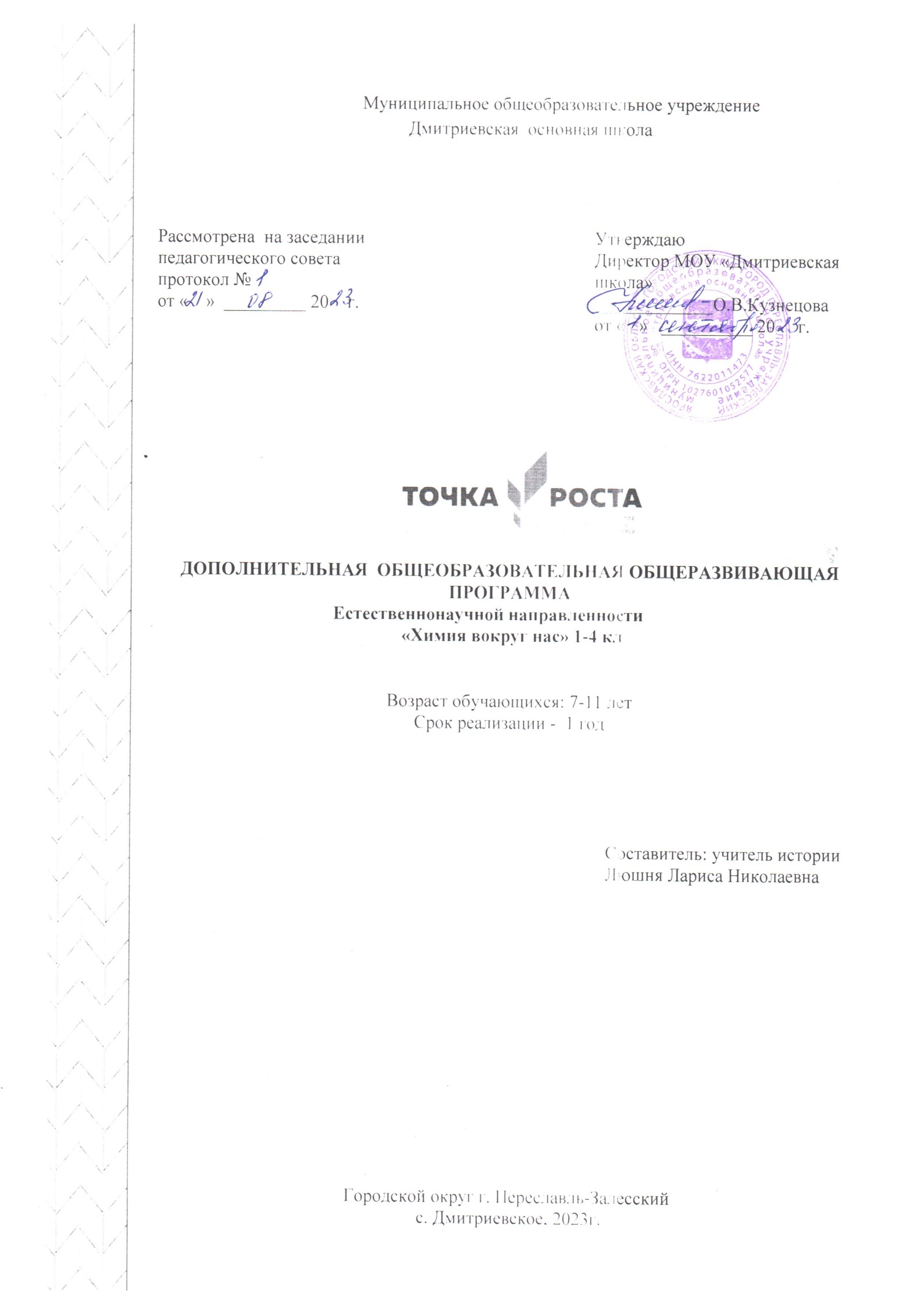                                                              Пояснительная записка       Дополнительная общеобразовательная общеразвивающая программа «Химия вокруг нас» является программой естественнонаучной направленности .  Актуальность. Современная химическая наука    вышла  на  качественно  новый  уровень. В связи с возрастающим интересом к высоким технологиям важно повышать компетенции школьников в области естественных наук.В  системе  естественнонаучного  образования  химия  занимает  важное  место, определяемое ролью химической науки в познании законов природы, в материальной жизни общества, в решении глобальных проблем человечества, в формировании научной картины мира.  Данный курс охватывает теоретические основы химии и практическое назначение химических веществ в повседневной жизни позволяет расширить знания обучающихся о химических опытах, способствует овладению методиками проведения экспериментов.Практическая  направленность  изучаемого  материала  делает  данный  курс  очень актуальным.В  ходе  выполнения  лабораторных  и  практических  работ  у  обучающихсяформируется  умение  правильно,  аккуратно  и  бережно  работать  с  химическими реактивами  и  лабораторной  посудой.  Это  важное  практическое  умение  необходимо любому  человеку.  Выполнение  лабораторных  работ  развивает  умения  наблюдать  и объяснять химические явления, анализировать и делать выводы  о проведенных опытах и экспериментах.  Педагогическая целесообразность. Связана с возрастными особенностями детей,  любознательность, наблюдательность; интерес к химическим процессам; желанием работать с лабораторным оборудованием; быстрое овладение умениями и навыками. Курс носит развивающую, наблюдательную  и практическую направленность.НовизнаНовизна данной Программы состоит в  личностно ориентированном обучении. Для каждого обучающегося создаются условия необходимые для раскрытия и  реализации  его  способностей  с  использованием  различных  методов  обучения  и современных  педагогических технологии: метод проектов, исследовательские методы, информационные  технологии  обучения. Использование оборудования центра «Точка роста». Это  создает  базу  для  самостоятельного успешного  усвоения  новых  знаний,  при  которых  каждый  обучающийся  прилагает собственные творческие усилия и интеллектуальные способности.Для этого используются следующие методы проведения занятий: учебные занятия с демонстрацией опытов и практическими работами; показы учебных фильмов по химии, презентации;беседы. Отличительные особенности программы     Отличительная особенность  Программы     в том, что в ней уделяется большое внимание практической деятельности обучающихся.   Курс  дает  возможность  в  доступном  форме  познакомиться  с  химическими веществами окружающими учащихся, приобрести опыт работы в  химической лаборатории, окунуться в мир химии веществ и материалов, химических  опытов,  научиться выделять проблему и находить пути решения через эксперимент. Цель - развивать мышление, формируя и поддерживая интерес к химии, имеющей огромное прикладное значение, способствовать формированию у учащихся знаний и умений, необходимых в повседневной жизни для безопасного обращения с веществами, используемыми в быту Задачи:      образовательные:сформировать первичные представления о понятиях: тело, вещество, молекула, атом, химический элемент;познакомить с простейшей классификацией веществ (по агрегатному состоянию, по составу), с описанием физических свойств знакомых веществ, с физическими явлениями и химическими реакциями;сформировать практические умения и навыки, например умение разделять смеси, используя методы отстаивания, фильтрования, выпаривания; умения наблюдать и объяснять химические явления, происходящие в природе, быту, демонстрируемые учителем; умение работать свеществами, выполнять несложные химические опыты, соблюдать правила техники безопасности;расширить представление учащихся о важнейших веществах, их свойствах, роли в природе и жизни человека;показать связь химии с другими науками:      развивающие:развивать познавательные интересы и интеллектуальные способности в процессе проведения химического эксперимента, самостоятельность приобретения знаний в соответствии с возникающими жизненными потребностями; учебно-коммуникативные умения; навыки самостоятельной работы; расширить кругозор учащихся с привлечением дополнительных источников информации; развивать умение анализировать информацию, выделять главное, интересное.      воспитательные: -способствовать пониманию необходимости бережного отношения к природным богатствам, в частности к водным ресурсам; поощрять умение слушать товарищей, развивать интерес к познанию; воспитание экологической культуры.Для детей с ОВЗ:-развитие на доступном уровне программных умений и навыков; создание условий для реализации приобретенных знаний, умений и навыков;-развитие опыта неформального общения с учетом расширения рамок взаимодействия с социумом;-развитие внимания, воображения, памяти, наглядно-образного мышления;;-развитие доброжелательного отношения к окружающим, позитивного отношения к себе, веры в себя, в свои возможности.Дополнительное образование даёт ребёнку с ограниченными возможностями здоровья возможность выбора своего индивидуального образовательного пути, увеличивает пространство, в котором может развиваться личность ребёнка, обеспечивает ему «ситуацию успеха». Знания и умения, полученные в системе дополнительного образования, могут в дальнейшей жизни таких детей быть не только досугом, но и способствовать профессиональному самоопределению. В современном обществе учреждения дополнительного образования становятся всё более открытой социально-педагогической системой, стремящейся к диалогу, общению, широкому социальному и педагогическому взаимодействию с семьей. Дополнительное образование дает возможность детям с особыми потребностями попробовать свои силы, развивать свои способности и возможности, занимаясь совместно со здоровыми детьми разными видами деятельности: художественно- эстетической, естественнонаучной, технической и др. Дополнительное образование не ограничено рамками классно - урочной системы и обязательными стандартами. Оно располагает большим потенциалом в организации социально-значимой деятельности и досуга детей и подростков, в том числе и детей с особыми образовательными потребностями. Кроме того, дополнительное образование позволяет не только «особым» детям почувствовать себя полноценными членами общества, но и учит обычных детей сочувствовать, думать о другом человеке, помогать ему, видеть в нем равноценного и равноправного партнера».                                                        Условия реализации программы                                                     Категория и возраст обучающихся   Программа  ориентирована на учащихся 7-11 лет, то есть такого возраста, когда интерес к окружающему миру особенно велик, а специальных знаний и умений  еще не хватает. Ребенок с рождения окружен различными веществами и должен уметь обращаться с ними.Программа предполагает возможности обучения детей с ограниченными возможностями здоровья (ОВЗ) в составе общей группы  с нозологиями:   Задержка психического развития. Нарушения речи.  Форма и методы обучения:Формы обучения: очная, с применением электронного обучения.При проведении занятий используются три формы работы:-  демонстрационная,  когда  обучающиеся  слушают  объяснения  педагога  и наблюдают за демонстрационным экраном или экранами компьютеров на ученических рабочих местах;-  фронтальная,  когда  обучающиеся  синхронно  работают  под управлениемпедагога;-  самостоятельная,  когда  обучающиеся  выполняют  лабораторную  работу  в течение части занятия.Объем программы:Годовой курс программы рассчитан на 34 часа ,1 час в неделюДля обучающихся с ОВЗ: продолжительность занятия:  4 класс (3 обучающихся)–40 мин. В середине каждого занятия проводится физкультурная минутка. Основной формой организации деятельности учащегося на занятии является   индивидуальный подход к   обучающемуся.Каждое занятие связано с овладением какого-либо практического навыка безопасной работы с веществом и приобретением новых полезных в жизни сведений о веществах.  Принципы построения программы:- принцип добровольности (зачисление ребенка в группу возможно только по его желанию);- принцип опоры на интерес (все занятия должны быть интересными для ребенка);-возрастным и психолого-физиологическим особенностям ребенка);- принцип ориентации на достижение успеха (создаю условия для поддержания у детей веры всобственные силы и в возможность достижения успеха); - принцип последовательности (изложение материала имеет логическую последовательность);- принцип взаимоуважения (все общения ребенка со сверстниками и педагогами строится наоснове взаимоуважения, ровно, как и общение педагога с каждым членом детского коллектива).С целью поддержания интереса к занятиям и обеспечения доступности изучаемого материала основными  методами  обучения выбраны  химический эксперимент и метод наблюдения.                              Учебно-тематический планОжидаемые результаты:Личностные результаты:- сформированность  познавательных интересов, интеллектуальных и творческих способностей учащихся; -самостоятельность в приобретении новых знаний и практических умений;- мотивация образовательной деятельности школьников на основе личностно ориентированного подхода;Метапредметные:Регулятивные УУД:-самостоятельно формулировать тему и цели урока;-составлять план решения учебной проблемы совместно с учителем;-работать по плану, сверяя свои действия с целью, корректировать свою деятельность;Познавательные УУД:-перерабатывать и преобразовывать информацию из одной формы в другую (составлять план, таблицу, схему);-пользоваться словарями, справочниками;-устанавливать причинно-следственные связи;строить рассуждения;Коммуникативные УУД:высказывать и обосновывать свою точку зрения;слушать и слышать других, пытаться принимать иную точку зрения, быть готовым корректировать свою точку зрения;докладывать о результатах своего исследования, участвовать в дискуссии, кратко и точно отвечать на  вопросы, использовать справочную литературу и другие источники информации;Регулятивные УУД:самостоятельно формулировать тему и цели урока;составлять план решения учебной проблемы совместно с учителем;работать по плану, сверяя свои действия с целью, корректировать свою деятельность;в диалоге с учителем вырабатывать критерии оценки и определять степень успешности своей работы и работы других в соответствии	с этими критериями. Познавательные УУД:перерабатывать и преобразовывать информацию из одной формы в другую (составлять план, таблицу, схему);пользоваться словарями, справочниками;осуществлять анализ и синтез;устанавливать причинно-следственные связи;-строить рассуждения;Коммуникативные УУД:высказывать и обосновывать свою точку зрения;слушать и слышать других, пытаться принимать иную точку зрения, быть готовым корректировать свою точку зрения;докладывать о результатах своего исследования, участвовать в дискуссии, кратко и точно отвечать на вопросы, использовать справочную литературу и другие источники информации;договариваться и приходить к общему решению в совместной деятельности;задавать вопросыПредметные результаты:В познавательной сфере: – давать определения изученных понятий; – описывать демонстрационные и самостоятельно проведенные эксперименты, используя для этого естественный (русский) язык и язык химии; – классифицировать изученные объекты и явления; – делать выводы и умозаключения из наблюдений, изученных химических закономерностей; – структурировать изученный материал и химическую информацию, полученную из других источников;В ценностно-ориентационной сфере: – анализировать и оценивать последствия для окружающей среды бытовой  и производственной деятельности человека; – разъяснять на примерах материальное единство и взаимосвязь компонентов живой и неживой природы и человека как важную часть этого единства; – строить свое поведение в соответствии с принципами бережного отношения к природе.В трудовой сфере: – планировать и проводить химический эксперимент; – использовать вещества в соответствии с их предназначением и свойствами, описанными в инструкциях по применению.В сфере безопасности жизнедеятельности: – оказывать первую помощь при отравлениях, ожогах и других травмах, связанных с веществами и лабораторным оборудованием.Уровни воспитательных результатовПервый уровень результатов — приобретение обучающимися социальных знаний (о нравственных  нормах,  социально одобряемых и не одобряемых формах поведения в обществе и·т.·п.), первичного понимания социальной реальности и повседневной жизни. Для достижения данного уровня результатов особое значение имеет взаимодействие обучающегося со своими учителями  как значимыми для него носителями положительного социального знания и повседневного опыта.Второй уровень результатов — получение обучающимися опыта переживания и позитивного отношения к базовым ценностям общества, ценностного отношения к социальной реальности в целом. Для достижения данного уровня результатов особое значение имеет взаимодействие обучающихся между собой на уровне класса, образовательного учреждения, т. е. в защищённой, дружественной среде, в которой ребёнок получает первое практическое подтверждение приобретённых социальных знаний, начинает их ценить.Третий уровень результатов — получение обучающимся начального  опыта самостоятельного общественного действия, формирование у младшего школьника социально приемлемых моделей поведения. Только в самостоятельном общественном действии человек действительно становится  гражданином, социальным деятелем, свободным человеком. Для достижения данного уровня результатов особое значение имеет взаимодействие обучающегося с представителями различных социальных субъектов за пределами образовательного учреждения, в открытой общественной среде.С переходом от одного уровня результатов к другому существенно возрастают воспитательные эффекты:·на первом уровне воспитание приближено к обучению, при этом предметом воспитания как учения являются не столько научные знания, сколько знания о ценностях;·на втором уровне воспитание осуществляется в контексте жизнедеятельности школьников и ценности могут усваиваться ими в форме отдельных нравственно ориентированных поступков;·на третьем уровне создаются необходимые условия для участия обучающихся в нравственно ориентированной социально значимой деятельности и приобретения ими элементов опыта нравственного поведения и жизни.-        формы подведения итогов реализации программы (выставки, исследовательские работы, соревнования, праздники и т.д.).После изучения данного курса  обучающиеся  приобретают знания:1) Что изучает химия?2) Свойства веществ, используемых в быту, медицине, строительстве и т.д. Умеют обращаться с данными веществами, соблюдая правила техники безопасности.3) Влияние человека на природу.4) Использование веществ в давние времена людьми данной местностиОбучающиеся приобретают умения:1) Работать с химическим оборудованием.4) Планировать и проводить эксперименты.5) Описывать явления.6) Применять свойства изученных веществ в жизниВ трудовой сфере: – планировать и проводить химический эксперимент; – использовать вещества в соответствии с их предназначением и свойствами, описанными в инструкциях по применению.В сфере безопасности жизнедеятельности: – оказывать первую помощь при отравлениях, ожогах и других травмах, связанных с веществами и лабораторным оборудованиемВ соответствие с коррекционными задачами и нозологией  -Положительная динамика коммуникативной активности с использованием сформированных средств общения, обогащение словаря;- Обогащение позитивного осмысленного опыта взаимодействия и общения со сверстниками в детском коллективе, присвоение социальных этических норм, в том числе общего и речевого этикета общения со сверстниками;- Стабилизация эмоционального состояния, использование элементарных способов контроля своих эмоций, снижение числа случаев нарушения установленных правил поведения;- Повышение качества продуктов деятельности, способности заниматься в течение определенного времени одним из доступных видов деятельности, связанных с направленностью программы обученияВ ходе освоения дополнительной общеобразовательной программы решаются задачи ранней профориентации:получение первичных профессиональных знаний и умений; развитие и формирование осведомлённости о мире профессий, уважительного отношения к профессиональной деятельности;активизация обучающихся в их жизненном, социальном и профессиональном самоопределении;способствование осознанию обучающимися собственных качеств, интересов, способностей, в том числе через освоение элементов реальной профессиональной деятельности.                                                         Календарный учебный график                                                                    Содержание программыМодуль 1-2. «Введение»– 3 часаХимия наука о веществах. Вводный инструктаж по ТБ при проведении лабораторных работ. Приборы для научных исследований, лабораторное оборудованиеМодуль 3. «Вещества вокруг тебя, оглянись!» – 10 часовВещество, физические свойства веществ. Отличие чистых веществ от смесей. Способы разделения смесей. Вода. Многое ли мы о ней знаем? Вода и её свойства. Что необычного в воде? Вода пресная и морская. Способы очистки воды: отставание, фильтрование, обеззараживание. Столовый уксус и уксусная эссенция. Свойства уксусной кислоты и ее физиологическое воздействие. Питьевая сода. Свойства и применение. Чай, состав, свойства, физиологическое действие на организм человека. Мыло или мыла? Отличие хозяйственного мыла от туалетного. Щелочной характер хозяйственного мыла. Стиральные порошки и другие моющие средства. Какие порошки самые опасные. Надо ли опасаться жидких моющих средств? Многообразие лекарственных веществ. Какие лекарства мы обычно можем встретить в своей домашней аптечке? Аптечный йод и его свойства. Почему йод надо держать в плотно закупоренной склянке. «Зеленка» или раствор бриллиантового зеленого. Перекись водорода и гидроперит. Свойства перекиси водорода. Аспирин или ацетилсалициловая кислота и его свойства. Опасность при применении аспирина. Крахмал, его свойства и применение. Образование крахмала в листьях растений.  . Маргарин, сливочное и растительное масло, сало. Чего мы о них не знаем? Растительные и животные масла.Модуль 4. «Увлекательная химия для экспериментаторов» – 4часаСимпатические чернила: назначение, простейшие рецепты. История мыльных пузырей. Физика мыльных пузырей. Состав школьного мела. Индикаторы. Изменение окраски индикаторов в различных средах.Модуль 5. Многообразие веществ – 10 часовИзучаем химические реакции. Многообразие веществ. Атом – составная часть веществ.Чистые вещества и смесиМодуль 6. «Химия в быту» – 6 часовВиды бытовых химикатов. Разновидности моющих средств. Спички и бумага: от истории изобретения до наших дней. История стеклоделия. Керамика: от истории изобретения до наших дней. Химия и косметические средстваМодуль 7. «Что мы узнали о химии?» – 1 час.Круглый стол. Подготовка и защита мини-проектов.                                                             Контрольно-измерительные материалыТекущий контроль: осуществляется на каждом занятии – наблюдение за деятельностью ребенка, содержательная оценка – рецензия педагога, само- и взаимоконтроль.Промежуточный контроль: тестирование, выполнение лабораторных работ.Итоговый контроль:  Мини- проект и его защита.Критерии  отбора работ:аккуратность исполнения;соблюдение технологии;соответствие тематике;творческий подход к работе.Практическая работа № 1. «Правила безопасности при работе в химической лаборатории. Знакомство с лабораторным оборудованием».Оборудование и материалы: лабораторный штатив, химическая посуда (мерный стакан, газоотводная трубка, воронка, пробирка, колба, склянка, чашечка для выпаривания, пробиркодержатель, ложечка для сжигания), спиртовка, спички, компьютер, проектор, экран, разработка к практической работе.Ход работы.Часть 1.Ответьте на вопросы по правилам безопасного поведения в кабинете химии (выберите только один верный ответ из четырех предложенных).В кабинете химии разрешено:А) использовать химическую посуду для питьевой воды; Б) наливать и перемешивать реактивы вблизи лица;В) выполнять только ту работу, которая предусмотрена заданием;Г) для опытов брать такое количество реактивов, которое вы считаете необходимым.В кабинете химии запрещено:А) проводить химический эксперимент;Б) по окончании работы с реактивами мыть руки;В) собирать приборы под руководством учителя;Г) нагревать посуду из толстостенного стекла на открытом пламени.Вещества, находящиеся в лабораторииА) необходимо брать только чистыми руками;Б) можно нагревать, направляя отверстие химической посуды в сторону от себя.В) можно распознавать, пробуя их на вкус (если это поваренная соль или сахар);Г) можно смешивать с незнакомыми веществами;При попадании едких веществ на кожу необходимо:А) немедленно смыть их сильной струей воды; Б) обработать место попадания раствором иода;В) заклеить данное место медицинским пластырем;Г) обработать место попадания противоожоговой мазью.Если вы пролили или просыпали реактивы, необходимо:А) собрать вещества обратно в тару;Б) выбросить просыпанные реактивы в мусорное ведро; В) сообщить об этом учителю или лаборанту;Г) вытереть стол рукой, носовым платком, халатом.Часть 2.Используя материал о применении химического оборудования, нарисуйте его и дайте название каждому прибору. Результаты исследования оформите в виде таблицы.Название приборов:Мерный стакан,Газоотводная трубка,Воронка,Пробирка,Колба,Склянка,Чашечка для выпаривания,Пробиркодержатель,Ложечка для сжигания.Прибор используется для:выпаривания и упаривания различных жидкостейизмерение определенных объемов жидкостифильтрование и переливание жидкостейудерживание пробирок и других химических приборов.хранение различных веществ, как твердых, так и жидких.приготовление растворов, поведение опытов.сжигание твердых веществ.отвод газов при их получении.проведение	химических	операций	с	небольшим	количеством реактивов, а также для монтажа различных приборов.Часть 3.Изобразите спиртовку. Укажите основные составные части спиртовки. Зажгите спиртовку с помощью спички. Рассмотрите строение пламени.Потушите	спиртовку,	накрыв	пламя	колпачком.	Изобразите	строение пламени спиртовки.Критерии:балл – работа не выполненабалла – работа выполнена частичнобалла – работа выполнена полностью под руководством учителя 4 балла – работа выполнена частично под руководством учителя5 баллов – работа выполнена самостоятельноГлоссарийХимические   реакции   –   превращение   одного   или   нескольких исходных веществ (реагентов) в другие веществаИндикатор – вещество, дающее характерные (обычно цветные) химические реакции и использующийся при анализе веществ.Насыщенный раствор – раствор, в котором растворённое вещество при данных условиях достигло максимальной концентрации и больше не растворяется. Осадок данного вещества находится в равновесном состоянии с веществом в растворе.Биосфера – совокупность всего живого на Земле, включающая литосферу, гидросферу и тропосферу.Алхимия – изыскание способов превращать простые металлы в драгоценные при помощи не существующего в природе, фантастического философского камня, поиски эликсира долголетия.Периодическая таблица - классификация химических элементов, устанавливающая зависимость различных свойств элементов   от   заряда их атомного ядра.Химический элемент – совокупность атомов с одинаковым зарядом атомных ядер. Условия реализации программы    Материально-технические условия реализации программы  1. Цифровая лаборатория по химии Робиклаб2. Химическая посуда3.  Реактивы4.  ПроекторИнтернет-ресурсыhttp://www.en.edu.ru/  Естественнонаучный образовательный портал. http://www.alhimik.ru/ - АЛХИМИК - ваш помощник, лоцман в море химических веществ и явлений. http://college.ru/chemistry/index.php  Открытый колледж: химияhttp://grokhovs.chat.ru/chemhist.html Всеобщая история химии. Возникновение и развитие химии с древнейших времен до XVII века. Интернет – журнал «Химия» https://him.1sept.ru/                        Перечень нормативно-правовых документов  Дополнительная   программа естественнонаучной  направленности  «Химия  вокруг  нас»  (далее  программа) составлена  в  соответствии   с  действующим  законодательством Российской  Федерации  в  области  образования  на  основании  нормативно-правовых документов :Федерального закона РФ от 29.12.2012 № 273-ФЗ «Об образовании в Российской Федерации»;Федеральный  закон  от  24.07.1998  №  124-ФЗ  «Об  основных  гарантиях  прав ребёнка в РФ»;Распоряжение Правительства Российской Федерации от 29 мая 2015 г. № 996-р «Стратегия развития воспитания в Российской Федерации на период до 2025 года»;Приказ Министерства просвещения Российской Федерации от 27.07.2022 № 629 "Об утверждении Порядка организации и осуществления образовательной деятельности по дополнительным общеобразовательным программам".Концепция развития дополнительного образования детей до 2030 года, утвержденная Распоряжением Правительства Российской Федерации от 31 марта 2022 г. № 678-р.Постановление Главного государственного санитарного врача РФ от 28 сентября 2020 г. N 28 "Об утверждении Санитарных правил 2.4.3648-20 "Санитарно-эпидемиологические требования к организациям воспитания и обучения, отдыха и оздоровления детей и молодежи".№Название раздела ДООП, темы  занятияТеорияПрактикаКол.часовФорма контроля1.Вводное занятие  Химия – наука о веществах.1-1Беседа2.Ознакомление с кабинетом   и изучение правил техники безопасности        22Беседа2.1.Приборы для научных исследований, лабораторноеОборудование Робиклаб1-1Беседа 2.2Изучение правил техникибезопасности1-1Беседа3. Вещества вокруг тебя, оглянись      -    10103.1. Свойства воды. Очистка воды.-11Практико- теоретическое занятие3.2.  Свойства уксусной кислоты-  11 Практико- теоретическое занятие3.3.  Свойства питьевой соды --11Практико- теоретическое занятие3.4Свойства чая.-11Практико- теоретическое занятие3.5Необычные свойства таких      обычных зеленки и йода-11Практико- теоретическое занятие3.6Получение кислорода из  перекиси водорода	-11Практико- теоретическое занятие3.7Свойства аспирина-11Практико- теоретическое занятие3.8Свойства крахмала.-11Практико- теоретическое занятие3.9Свойства растительного и сливочного масел	-11Практико- теоретическое занятие3.10Свойства мыла. Изготовление мыла в домашних условиях-11Практико- теоретическое занятие4. «Увлекательная химия для экспериментаторов»1344.1.  . «Секретные чернила».0,50,51Практико- теоретическое занятие4.2. История	мыльных	пузырей.  «Мыльные опыты».011Практико- теоретическое занятие4.3.  Индикаторы.	Изменение окраски индикаторов в различных средах.0,50,51Практико- теоретическое занятие4.4. «Приготовление растительных  индикаторов и определение с помощью них рН раствора».011Практико- теоретическое занятие5.  Многообразие веществ         2     8105.1.  Изучаем химические реакции1-1Беседа5.2.  Чистые вещества и смеси1 -1 Беседа5.35.4  Очистка воды от растворимых  примесей Определение температуры кристаллизации вещества --1111Практико- теоретическо занятие5.5 . Определение структуры пламени-11Практико- теоретическое  занятие5.6Сравнение температуры кипения чистой воды и солевого раствора.-11Практико- теоретическое  занятие5.7Измерение электропроводности воды, наблюдение за изменением электропроводности при растворении неэлектролита (сахар) и электролита (поваренная соль)-11Практико- теоретическое  занятие5.8«Определение кислотности почвы»-11Практико- теоретическое  занятие5.9Исследование температуры воздуха и воды-11Практико- теоретическое  занятие5.10Исследование влияние кислотности среды на трёхмерную структуру яичного белка-11Практико- теоретическое  занятие6.  Химия в быту     4-4Практико- теоретическое  занятие6.1Разновидности моющихсредств     1-1Беседа Устный опрос6.2Химия и косметическиесредства     1-1Беседа Устный опрос6.3Спички и бумага: от историиизобретения до наших дней      1-1Беседа Устный опрос6.4История стеклоделия       1-1Беседа Устный опрос7   «Что мы узнали о химии?»1 237.1  Что мы узнали о химии?11Беседа7.2Мини-проект-11Проект7.3Защита  мини-проекта-11Защита проектаИтого:Итого:112334Дата начала занятийДата окончания занятийКол-во учебных недельКол-во часов в годМесто проведенияРежим занятий01.0931.053434МОУ Дмитриевская ОШ1 раз в неделю по 1 часу  